ООО «ЭСП»_____________________________________________________________________ПРИКАЗ№ 1                                                                                  	                 28.08.2019 г.город Иркутск	В целях перехода на новый стандарт - ГОСТ ISO/IEC 17025-2019 «Общие требования к компетентности испытательных и калибровочных лабораторий» (вступает в силу с 01.09.2019 года), на основании и во исполнение приказа Росаккредитации № 144 от 09.08.2019 года «Об утверждении плана перехода национальной системы на применение международного стандарта ISO/IEC 17025:2017 «Общие требования к компетентности испытательных и калибровочных лабораторий»ПРИКАЗЫВАЮ:Утвердить план перехода лаборатории на применение ГОСТ ISO/IEC 17025-2019 «Общие требования к компетентности испытательных и калибровочных лабораторий».Контроль за исполнением настоящего приказа возлагаю на руководителя испытательной лаборатории Петрова П.П.Генеральный директор ООО «ЭСП»                                                          И.И. ИвановПриложение № 1к приказу № 1 от 28.08.2019План перехода испытательной лаборатории ООО «ЭСП» на применение ГОСТ ISO/IEC 17025-2019 «Общие требования к компетентности испытательных и калибровочных лабораторий»№ п/пМероприятияСрокОтветственный исполнительОтчетный документ1.Проведение обучения сотрудников лаборатории требованиям ГОСТ ISO/IEC 17025-2019 Проведение обучения сотрудников лаборатории требованиям ГОСТ ISO/IEC 17025-2019 Проведение обучения сотрудников лаборатории требованиям ГОСТ ISO/IEC 17025-2019 Проведение обучения сотрудников лаборатории требованиям ГОСТ ISO/IEC 17025-2019 1.1.Руководитель лаборатории, заместитель руководителя ИЛ, менеджер по качествуСентябрь 2019Внешние курсы: 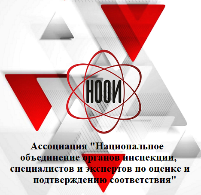 В Учебном центре Ассоциации «НООИ» совместно с официальным партнером Ассоциации - ООО «ЮФ «ПАРТНЕР»(ИНН 5029186156)Документ о специальной подготовке1.2.Сотрудники ИЛСентябрь 2019Внешние курсы: В Учебном центре Ассоциации «НООИ» совместно с официальным партнером Ассоциации - ООО «ЮФ «ПАРТНЕР»(ИНН 5029186156)Документ о специальной подготовке2.Проведение сопоставительного анализа ГОСТ ИСО/МЭК 17025-2009 и ГОСТ ISO/IEC 17025-2019До 30.09.2019 года, если срок процедуры наступает ранее 30.09.2019 года, то указывается более ранняя дата (например, 01.09.2019)Менеджер по качеству ИЛАнкета самообследования3.Внесение изменений в систему менеджмента лаборатории на основании сопоставительного анализа ГОСТ ИСО/МЭК 17025-2009 и ГОСТ ISO/IEC 17025-2019До 11.10.2019 года, если срок процедуры наступает ранее 11.10.2019 года, то указывается более ранняя дата (например, 01.09.2019) Менеджер по качеству ИЛНовая редакция документов             СМК ИЛПОЯСНЕНИЯ: в первую очередь выбираются те процессы, в которых выявлены несоответствия. Они ставятся для внесения изменений в первую очередь, так как проверка по ним будет приводиться с учетом требований ГОСТ ISO/IEC 17025-2019. По остальным процессам в период с 01.09.2019 до даты внесения изменений в Критерии аккредитации Вы можете находиться в стадии переходного периода.ПОЯСНЕНИЯ: в первую очередь выбираются те процессы, в которых выявлены несоответствия. Они ставятся для внесения изменений в первую очередь, так как проверка по ним будет приводиться с учетом требований ГОСТ ISO/IEC 17025-2019. По остальным процессам в период с 01.09.2019 до даты внесения изменений в Критерии аккредитации Вы можете находиться в стадии переходного периода.ПОЯСНЕНИЯ: в первую очередь выбираются те процессы, в которых выявлены несоответствия. Они ставятся для внесения изменений в первую очередь, так как проверка по ним будет приводиться с учетом требований ГОСТ ISO/IEC 17025-2019. По остальным процессам в период с 01.09.2019 до даты внесения изменений в Критерии аккредитации Вы можете находиться в стадии переходного периода.ПОЯСНЕНИЯ: в первую очередь выбираются те процессы, в которых выявлены несоответствия. Они ставятся для внесения изменений в первую очередь, так как проверка по ним будет приводиться с учетом требований ГОСТ ISO/IEC 17025-2019. По остальным процессам в период с 01.09.2019 до даты внесения изменений в Критерии аккредитации Вы можете находиться в стадии переходного периода.ПОЯСНЕНИЯ: в первую очередь выбираются те процессы, в которых выявлены несоответствия. Они ставятся для внесения изменений в первую очередь, так как проверка по ним будет приводиться с учетом требований ГОСТ ISO/IEC 17025-2019. По остальным процессам в период с 01.09.2019 до даты внесения изменений в Критерии аккредитации Вы можете находиться в стадии переходного периода.3.1.Процесс: Управление документациейДо 10.09.2019 года, если срок процедуры наступает ранее 01.09.2019 года, то указывается более ранняя дата (например, 01.09.2019)Менеджер по качеству ИЛНовая редакция документов             СМК ИЛ3.2.Внутренние аудитыДо 11.10.2019 года, если срок процедуры наступает ранее 11.10.2019 года, то указывается более ранняя дата (например, 01.09.2019)Менеджер по качеству ИЛНовая редакция документов             СМК ИЛ3.3.И т.д.4.Проведение оценки компетентности персонала лаборатории на выполнение работ в соответствии с требованиями ГОСТ ISO/IEC 17025-2019Октябрь 2019 годаАттестационная комиссия/ добровольная сертификация в Системе добровольной сертификацииперсонала органов по сертификации продукции, услуг, систем менеджмента, испытательных лабораторий (центров), органов инспекции, юридических лиц, индивидуальных предпринимателей, выполняющих поверку (калибровку) средств измеренийВ Учебном центре Ассоциации «НООИ» совместно с официальным партнером Ассоциации - ООО «Центр сертификации персонала» (ИНН 7715781845)Протокол аттестации/ сертификаты соответствияПОЯСНЕНИЯ: выбираются те процессы, в которых выявлены несоответствия. Они ставятся для внесения внедрения в первую очередь, так как проверка по ним будет приводиться с учетом требований ГОСТ ISO/IEC 17025-2019. По остальным процессам в период с 01.09.2019 по дату внесения изменений в Критерии аккредитации Вы можете находиться в стадии переходного периода.ПОЯСНЕНИЯ: выбираются те процессы, в которых выявлены несоответствия. Они ставятся для внесения внедрения в первую очередь, так как проверка по ним будет приводиться с учетом требований ГОСТ ISO/IEC 17025-2019. По остальным процессам в период с 01.09.2019 по дату внесения изменений в Критерии аккредитации Вы можете находиться в стадии переходного периода.ПОЯСНЕНИЯ: выбираются те процессы, в которых выявлены несоответствия. Они ставятся для внесения внедрения в первую очередь, так как проверка по ним будет приводиться с учетом требований ГОСТ ISO/IEC 17025-2019. По остальным процессам в период с 01.09.2019 по дату внесения изменений в Критерии аккредитации Вы можете находиться в стадии переходного периода.ПОЯСНЕНИЯ: выбираются те процессы, в которых выявлены несоответствия. Они ставятся для внесения внедрения в первую очередь, так как проверка по ним будет приводиться с учетом требований ГОСТ ISO/IEC 17025-2019. По остальным процессам в период с 01.09.2019 по дату внесения изменений в Критерии аккредитации Вы можете находиться в стадии переходного периода.ПОЯСНЕНИЯ: выбираются те процессы, в которых выявлены несоответствия. Они ставятся для внесения внедрения в первую очередь, так как проверка по ним будет приводиться с учетом требований ГОСТ ISO/IEC 17025-2019. По остальным процессам в период с 01.09.2019 по дату внесения изменений в Критерии аккредитации Вы можете находиться в стадии переходного периода.5.Обеспечение внедрения и функционирования системы менеджмента качества лаборатории в соответствии с требованиями критериев аккредитации (с изменениями, внесенными в связи с принятием ГОСТ ISO/IEC 17025-2019Сентябрь- Октябрь 2019 года, если срок процедуры наступает ранее, то указывается более ранняя дата (например, 15.09.2019)Менеджер по качеству ИЛФормы и формуляры в соответствии с новыми редакциями документов            СМК ИЛ5.1.Процесс: Управление документациейДо 10.09.2019 года, если срок процедуры наступает ранее 01.09.2019 года, то указывается более ранняя дата (например, 09.09.2019)Менеджер по качеству ИЛНовая редакция документов             СМК ИЛ5.2.Внутренние аудитыДо 11.09.2019 года, если срок процедуры наступает ранее 11.10.2019 года, то указывается более ранняя дата (например, 09.09.2019)Менеджер по качеству ИЛНовая редакция документов             СМК ИЛ5.3.И т.д.6.Информирование заказчиков об изменениях в системе менеджмента в лабораторииДо 01.11.2019 года если иной срок не будет установлен приказом Минэкономразвития в соответствии с п. 2 приказа Росаккредитации      № 144 от 09.08.2019 годаРуководитель лабораторииПубликация на сайте лаборатории7.Проведение обучения внутренних аудиторов (Руководитель лаборатории, заместитель руководителя лаборатории, менеджер по качеству) требованиям ГОСТ ISO/IEC 17025-2019Ноябрь 2019 годаВнешние курсы: В Учебном центре Ассоциации «НООИ» совместно с официальным партнером Ассоциации - ООО «ЮФ «ПАРТНЕР»(ИНН 5029186156)Документ о специальной подготовке8.Проведение внутреннего аудита системы менеджмента лаборатории на соответствие требованиям ГОСТ ISO/IEC 17025-2019Декабрь 2019 года если иной срок не будет установлен приказом Минэкономразвития в соответствии с п. 2 приказа Росаккредитации      № 144 от 09.08.2019 годаРуководитель лаборатории, заместитель руководителя лаборатории, менеджер по качествуАкт внутреннего аудита9.Проведение корректирующих и предупреждающих действий (при необходимости) в соответствии  с системой управления рисками и возможностями по ГОСТ ISO/IEC 17025-2019Декабрь 2019 года – январь 2020 года если иной срок не будет установлен приказом Минэкономразвития в соответствии с п. 2 приказа Росаккредитации      № 144 от 09.08.2019 годаРуководитель лаборатории, заместитель руководителя лаборатории, менеджер по качествуОтчеты о несоответствииПлан предупреждающих мероприятий10.Проведение анализа готовности лаборатории к проведению оценки ее соответствия требованиям критериев аккредитации (с изменениями, внесенными в связи с принятием ГОСТ ISO/IEC 17025-2019) и заполнение анкеты самообследованияЯнварь 2020 года (при анализе функционирования системы менеджмента качества лаборатории), если иной срок не будет установлен приказом Минэкономразвития в соответствии с п. 2 приказа Росаккредитации      № 144 от 09.08.2019 годаРуководитель лаборатории, заместитель руководителя лаборатории, менеджер по качествуАнкета самообследования